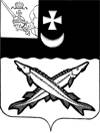 КОНТРОЛЬНО-СЧЕТНАЯ КОМИССИЯ БЕЛОЗЕРСКОГО МУНИЦИПАЛЬНОГО ОКРУГАВОЛОГОДСКОЙ ОБЛАСТИ161200, Вологодская область, г. Белозерск, ул. Фрунзе, д.35, оф.32тел. (81756)  2-32-54,  факс (81756) 2-32-54,   e-mail: krk@belozer.ru   Отчёто результатах контрольного мероприятия №                                                                                                                        дата                                                            Наименование (тема) контрольного мероприятия:Внешняя проверка бюджетной отчетности главного администратора бюджетных средств – Территориального управления «Белозерское» администрации Белозерского муниципального округа Вологодской области за 2023 годОснование проведения контрольного мероприятия: Статья 264.4 Бюджетного кодекса Российской Федерации, пункт 2.1 плана работы контрольно-счётной комиссии Белозерского муниципального округа на 2024 год, приказ от 01.04.2024 № 13Цель (и) контрольного мероприятия:Установление полноты и достоверности показателей бюджетной отчетности главного администратора бюджетных средств – Территориальное управление «Белозерское» администрации Белозерского муниципального округа Вологодской области, анализ эффективности и результативности использования муниципальных ресурсов, анализ выполнения бюджетных полномочий ГАБС.Сроки проведения контрольного мероприятия:		с 08 апреля  по 26 апреля 2024 года Объекты контрольного мероприятия: Территориальное управление «Белозерское» администрации Белозерского муниципального округа, ОГРН 1223500013329, ИНН 3503006124, адрес местонахождения: Вологодская  область, г. Белозерск, ул. Фрунзе, д.35, офис 2.Проверяемый период деятельности:2023 год Исполнители контрольного мероприятия:Н.С.Фредериксен – председатель контрольно-счетной комиссии Белозерского муниципального округаНормативные документы, использованные в работе:Бюджетный кодекс Российской Федерации (далее – Бюджетный кодекс).Федеральный закон от 06.12.2011 № 402-ФЗ  «О бухгалтерском учете».Приказ Минфина России от 28.12.2010 № 191н «Об утверждении Инструкции о порядке составления и представления годовой, квартальной и месячной отчетности об исполнении бюджетов бюджетной системы Российской Федерации» (далее – Инструкция №191н).Приказ Минфина РФ от 13.06.1995 № 49
«Об утверждении методических указаний по инвентаризации имущества и
финансовых обязательств».Приказ Минфина РФ от 01.12.2010 №157н «Об утверждении Единого плана счетов бухгалтерского учета для органов государственной власти (государственных органов), органов местного самоуправления, органов управления государственными внебюджетными фондами, государственных академий наук, государственных (муниципальных) учреждений и Инструкции по его применению».Приказ Минфина РФ от 24.05.2022 № 82н «О Порядке формирования и применения кодов бюджетной классификации Российской Федерации, их структуре и принципах назначения».Распоряжение главы Белозерского муниципального округа от 18.01.2023 № 3 «Об утверждении Положения по Единой учетной политике органов местного самоуправления, органов администрации и муниципальных учреждений Белозерского муниципального округа Вологодской области».Решение Представительного Собрания Белозерского муниципального округа от 26.12.2022 № 103  «О бюджете округа на 2023 год и плановый период 2024 и 2025 годов» (далее – Решение о бюджете); сводная бюджетная роспись, кассовый план.Положение о бюджетном процессе в Белозерском муниципальном округе, утвержденное решением Представительного Собрания округа от 31.10.2022 № 42 (далее – Положение о бюджетном процессе).Оформленные  акты, заключения, справки и т.п., использованные в отчете, ознакомление с ними под расписку руководителя  или иных должностных лиц проверенных объектов, наличие письменных объяснений, замечаний или возражений и заключение инспектора по ним:Акт контрольного мероприятия от 26.04.2024 подписан руководителем  без возражений. Неполученные документы из числа затребованных с указанием причин или иные факты, препятствовавшие  работе: Отказов в предоставлении документов или иных фактов препятствования в работе со стороны должностных лиц Территориального управления «Белозерское» администрации округа не поступало, затребованные документы, относящиеся к тематике проверки, представлены в полном объеме.Результаты контрольного мероприятия (анализ соблюдения нормативных правовых актов, установленные нарушения и недостатки в проверяемой сфере и в деятельности объектов контрольного мероприятия с оценкой ущерба  или нарушения):Объем проверенных средств составляет:2023 год –  123 544,6 тыс. рублей      В ходе проведения контрольного мероприятия установлены следующие нарушения: 	1.В нарушение ст. 34 Бюджетного кодекса РФ при исполнении бюджета Территориальным управлением «Белозерское» не соблюден принцип эффективности использования бюджетных средств по коду вида расходов: - КВР 853 «уплата иных платежей» в размере 5,5 тыс. рублей.2.В нарушение пункта 11 федерального стандарта внутреннего финансового аудита «Основание и порядок организации, случаи и порядок передачи полномочий по осуществлению внутреннего финансового аудита», утвержденного приказом Минфина РФ от 18.12.2019 №237н в должностную инструкцию начальника Территориального управления не включена обязанность  самостоятельно  выполнять действия, направленные на достижение целей осуществления внутреннего финансового аудита.3.В нарушение пункта 7 Инструкции 191н, статьи 11 Федерального закона 402-ФЗ, Положения по Единой учетной политике органов местного самоуправления, органов администрации и муниципальных учреждений Белозерского муниципального округа Вологодской области, утвержденного распоряжением главы округа от 18.01.2023 №3, Территориальным управлением не проведена инвентаризация обязательств.Выводы:Итоговые данные контрольного мероприятия                                                                                                   Таблица № 1                                                                                                                   тыс. рублейПредложения по восстановлению и взысканию средств, наложению финансовых или иных санкций, привлечению к ответственности лиц, допустивших нарушения: НетПредложения по устранению выявленных нарушений и недостатков в управлении и ведомственном контроле, законодательном регулировании проверяемой сферы: НетДругие предложения:1.При составлении годовой бюджетной отчетности за 2024 год  не допускать нарушений Приказа Минфина России от 28.12.2010 № 191н «Об утверждении Инструкции о порядке составления и представления годовой, квартальной и месячной отчетности об исполнении бюджетов бюджетной системы Российской Федерации».2.Во исполнение статьи 160.2-1 Бюджетного кодекса РФ, пункта 11 федерального стандарта внутреннего финансового аудита «Основание и порядок организации, случаи и порядок передачи полномочий по осуществлению внутреннего финансового аудита», утвержденного приказом Минфина РФ от 18.12.2019 №237н дополнить  должностную инструкцию начальника территориального управления «Белозерское» администрации Белозерского муниципального округа Вологодской области обязанностью  самостоятельно  выполнять действия, направленные на достижение целей осуществления внутреннего финансового аудита.3.Во исполнение пункта 7 Инструкции 191н, статьи 11 Федерального закона 402-ФЗ, Положения по Единой учетной политике органов местного самоуправления, органов администрации и муниципальных учреждений Белозерского муниципального округа Вологодской области, утвержденного распоряжением главы округа от 18.01.2023 №3 обеспечить проведение инвентаризации обязательств перед составлением годовой бюджетной отчетности за 2024 год.4.В целях повышения качества предоставляемой бюджетной отчетности необходимо не допускать неэффективного использования бюджетных средств.5.Информацию по выполнению предложения, указанного в пункте 2 представить в контрольно-счетную комиссию округа в срок до 31 мая 2024 года. Предлагаемые представления и/или предписания: НетИсполнители контрольного мероприятия:Председательконтрольно-счетной комиссии округа                                                                    Н.С.Фредериксен            УТВЕРЖДАЮ            Председатель контрольно-счетной комиссии            Белозерского муниципального округа            _______________________Н.С.Фредериксен           « 26 » апреля  2024 годаНарушенияВыявлено финансовых нарушений Предложено к устранению финансовых нарушенийПредложено к устранению финансовых нарушенийПримечаниеНарушенияВыявлено финансовых нарушений Всегов том числе, к восстановлению в бюджетПримечание12345При формировании и исполнении бюджетовНецелевое использование бюджетных средствНесоответствие принципу результативности и эффективности использования бюджетных средств1Ст.34 Бюджетного Кодекса РФНеправомерное использование средствВ области муниципальной собственностиПри осуществлении государственных (муниципальных) закупокПри ведении бухгалтерского учета и составлении отчетности12.4 - Нарушение требований, предъявляемых к проведению инвентаризации активов и обязательств в случаях, сроках и порядке, а также к перечню объектов, подлежащих инвентаризации определенных экономическим субъектом Прочие виды нарушений и недостатков1Ст.160.2-1 Бюджетного Кодекса РФВСЕГО3